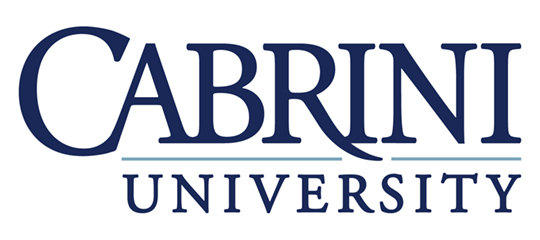 Master of Science in LeadershipCourse Checklist (as of January 2020)Core Courses (must complete all from list below)Elective Courses (must successfully complete three elective courses)COURSE NUMBERCOURSE TITLEWHEN COMPLETEDLDR 520 Art and Science of LeadershipLDR 530 Leading Teams and GroupsLDR 533 Communication Skills for LeadersLDR 555 Finance and Budgeting for LeadersLDR 593 Leaders in a Global EnvironmentLDR 595 Leadership, Ethics, and Organizational IntegrityLDR 615 Capstone: Action ResearchCOURSE NUMBERCOURSE TITLEWHEN COMPLETEDOLG 510 Organizational Psychology and BehaviorOLG 513Organizational Change and DevelopmentOLG 565 Strategic Planning and ManagementOLG 570 Entrepreneurial and Intrapreneurial LeadershipNPL 510 Non-Profit Organizational ManagementNPL 520 Accountability, Assessment, and Governance in the Non-Profit SectorNPL 540 Understanding Leadership in the Non-Profit Sector